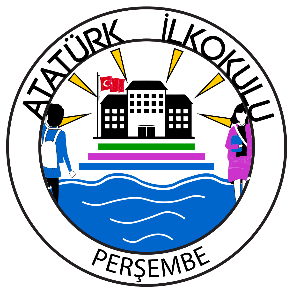 PERŞEMBE ATATÜRK ORTAOKULU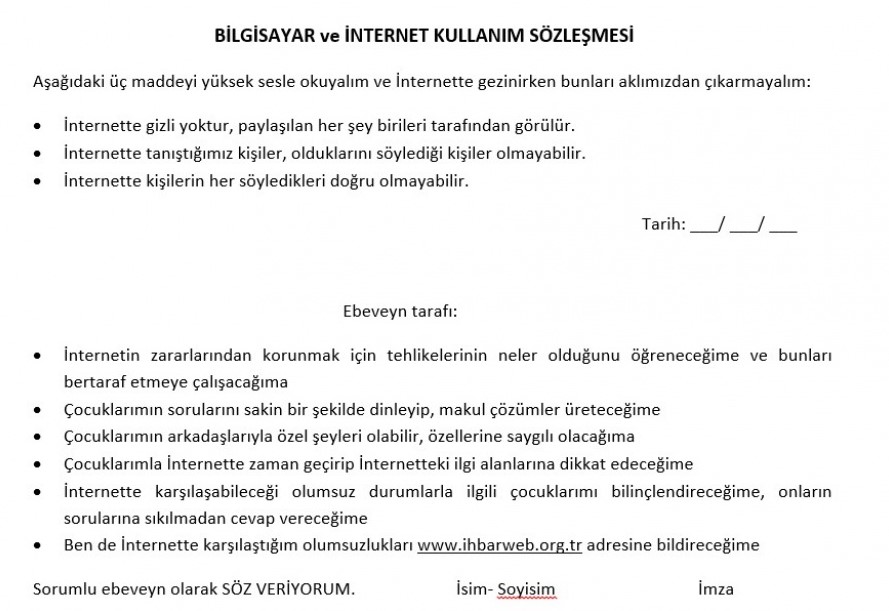 